OFERTAS DE EMPLEO PÚBLICO SEMANA DEL 23 DE FEBRERO AL 2 DE MARZO DEL 2018BOLSA DE EMPLEO. AUXILIAR ADMINISTRATIVO/A 2018EntidadAYUNTAMIENTO ALCAZAR DE SAN JUANUbicaciónAlcazar de San Juan (Ciudad Real)URLhttps://sede.alcazardesanjuan.es/portal/sede/se_contenedor1.jsp?seccion=s_fdes_d4_v4.jsp&contenido=20255&nivel=1400&tipo=6&codResi=1&language=es&codMenuPN=22&codMenu=32TitulaciónEDUCACION SECUNDARIA OBLIGATORIA O EQUIVALENTEFecha publicación14/02/2018Plazo05/03/2018Criterios de selecciónconcurso-oposiciónBOLSA OFICIAL CONDUCTOR/A 2018EntidadAYUNTAMIENTO ALCAZAR DE SAN JUANUbicaciónAlcazar de San Juan (Ciudad Real)URLhttps://sede.alcazardesanjuan.es/portal/sede/se_contenedor1.jsp?seccion=s_fdes_d4_v4.jsp&contenido=20257&nivel=1400&tipo=6&codResi=1&language=es&codMenuPN=22&codMenu=32TitulaciónEDUCACION SECUNDARIA OBLIGATORIA O EQUIVALENTE Permiso de Conducir de la Clase DFecha publicación14/02/2018Plazo05/03/2018Criterios de selecciónconcurso-oposiciónPERSONAL DIRECTIVO Y MONITOR DEL TALLER DE EMPLEO "MANZANARES SOSTENIBLE Y EFICIENTE III"EntidadAYUNTAMIENTO DE MANZANARESPuestoPERSONAL DIRECTIVO Y MONITOR DEL TALLER DE EMPLEO "MANZANARES SOSTENIBLE Y EFICIENTE III"UbicaciónManzanares (Ciudad Real)Nº de vacantes2URLhttp://www.manzanares.es/ayuntamiento/empleo-publicoPlazo24/02/2018Criterios de selecciónconcursoPERSONAL TALLER DE EMPLEO "HOSTELLANO II" Y "SOLDADURA PUERTOLLANO II " -1 DIRECTOR/A PARA AMBOS TALLERES DE EMPLEO -1 FORMADOR/A PARA EL TALLER DE EMPLEO DE "SOLDADURA PUERTOLLANO II" -1 FORMADOR/A PARA EL TALLER DE EMPLEO "HOSTELLANO II" -1 AUXILIAR ADMINISTRATIVO/A PARA AMBOS TALLERES DE EMPLEO -1 FORMADOR/A PARA EL MÓDULO DE INGLÉS DEL CERTIFICADO DE PROFESIONALIDAD DE SERVICIO DE BAR Y CAFETERÍA -1 FORMADOR/A PARA EL MÓDULO DE SEGURIDAD, HIGIENE Y PROTECCIÓN AMBIENTAL EN HOSTELERÍA DEL CERTIFICADO DE PROFESIONALIDAD DE SERVICIO DE BAR Y CAFETERÍAFecha15/02/2018EntidadAYUNTAMIENTO DE PUERTOLLANOPuestoPERSONAL TALLER DE EMPLEO "HOSTELLANO II" y "SOLDADURA PUERTOLLANO II " -1 DIRECTOR/A PARA AMBOS TALLERES DE EMPLEO -1 FORMADOR/A PARA EL TALLER DE EMPLEO DE "SOLDADURA PUERTOLLANO II" -1 FORMADOR/A PARA EL TALLER DE EMPLEO "HOSTELLANO II" -1 AUXILIAR ADMINISTRATIVO/A PARA AMBOS TALLERES DE EMPLEO -1 FORMADOR/A PARA EL MÓDULO DE INGLÉS DEL CERTIFICADO DE PROFESIONALIDAD DE SERVICIO DE BAR Y CAFETERÍA -1 FORMADOR/A PARA EL MÓDULO DE SEGURIDAD, HIGIENE Y PROTECCIÓN AMBIENTAL EN HOSTELERÍA DEL CERTIFICADO DE PROFESIONALIDAD DE SERVICIO DE BAR Y CAFETERÍAUbicaciónPUERTOLLANO (CIUDAD REAL)Nº de vacantes6URLhttp://www.puertollano.es/empleos/servicios/talleres-empleo-2018-hostellano-ii-soldadura-puertollano-ii/Plazo26/02/2018Criterios de selecciónconcursoTALLER DE EMPLEO " ACONDICIONAMIENTO LOCAL PARA CENTRO DE DÍA DE DAÑO CEREBRAL": - 1 DIRECTOR/A ADMINISTRADOR/A - 1 FORMADOR/A DE CERTIFICADO DE PROFESIONALIDAD EN OPERACIONES AUXILIARES DE ALBAÑILERÍA DE FÁBRICA Y CUBIERTAS (EOCB0208) - 1 PROFESOR/A DE COMPENSATORIAEntidadFUNDACIÓN CERESPuestoTALLER DE EMPLEO " ACONDICIONAMIENTO LOCAL PARA CENTRO DE DÍA DE DAÑO CEREBRAL": - 1 director/a administrador/a - 1 Formador/a de certificado de profesionalidad en Operaciones Auxiliares de Albañilería de Fábrica y Cubiertas (EOCB0208) - 1 profesor/a de compensatoriaUbicaciónTOMELLOSO (Ciudad Real)URLhttp://www.fceres.es/noticias/eventos/bases-de-la-convocatoria-taller-de-empleo-fundacion-ceres-1Plazo23/02/2018Criterios de selecciónconcursoTALLER DE EMPLEO "MONTAJES DE MUEBLES Y ELEMENTOS DE CARPINTERÍA". PERSONAL DIRECTIVO Y FORMADOREntidadAYUNTAMIENTO DE PIEDRABUENAUbicaciónPIEDRABUENA (CIUDAD REAL)Nº de vacantes2URLhttp://www.piedrabuena.es/ayuntamiento/empleoPublico.phpPlazo28/02/2018Criterios de selecciónconcursoMÉDICO ESPECIALISTA EN PSIQUIATRÍAEntidadDIPUTACIÓN PROVINCIAL DE CIUDAD REALPuestoMÉDICO ESPECIALISTA EN PSIQUIATRÍAUbicaciónCiudad Real (Ciudad Real)Nº de vacantes1Titulaciónde Médico especialista en PsiquiatríaFecha publicación20/02/2018Plazo23/02/2018Criterios de selecciónconcursoPERSONAL DIRECTIVO/FORMADOR Y DE APOYO DEL TALLER DE EMPLEO "MARKETING Y COMPARAVENTA INTERNACIONAL" -1 DIRECTOR/A-FORMADOR/A DE CERTIFICADO DE PROFESIONALIDAD MARKETING Y COMPARAVENTA INTERNACIONAL -1 FORMADOR/A DE CERTIFICADO DE PROFESIONALIDAD MARKETING Y COMPARAVENTA INTERNACIONAL (INGLÉS PROFESIONAL PARA EL COMERCIO INTERNACIONAL) -1 FORMADOR/A DE CERTIFICADO DE PROFESIONALIDAD MARKETING Y COMPARAVENTA INTERNACIONAL (LENGUA EXTRANJERA PROFESIONAL, DISTINTA DEL INGLÉS PARA COMERCIO INTERNACIONAL: ALEMAN O FRANCÉS) -1 AUXILIAR ADMINISTRATIVO/AEntidadAYUNTAMIENTO DE CAMPO DE CRIPTANAUbicaciónCampo de Criptana (CIUDAD REAL)Nº de vacantes4URLhttp://www.campodecriptana.es/images/Anuncios/2018/2018_02_19_BASES_PERSONAL_2017_TE_-AYTO_CRIPTANA.pdfPlazo01/03/2018Criterios de selecciónconcursoPERSONAL TÉCNICO EN LOS SIGUIENTES PERFILES : 10 ECONÓMICO, 8 JURÍDICO, 4 CIENTIFICO-TÉCNICO, 1 COMUNICACIÓNEntidadCOMISIÓN NACIONAL DE LOS MERCADOS Y LA COMPENTECIAUbicaciónESPAÑA (ESPAÑA )Nº de vacantes23URLhttp://www.boe.es/boe/dias/2018/02/22/pdfs/BOE-A-2018-2479.pdfPlazo22/03/2018BasesBOE Nº 47BOLSA DE TRABAJO TEMPORAL DE CONDUCTOR/A PARA SERVICIOS DE ZONAS VERDES Y OTROSEntidadAYUNTAMIENTO VALDEPEÑASUbicaciónValdepeñas (Ciudad Real)TitulaciónGRADUADO EN EDUCACIÓN SECUNDARIA OBLIGATORIA O DEL TÍTULO DE GRADUADO ESCOLAR O EQUIVALENTE Disponer de Carnet de Conducir Clase C (Permiso C). Disponer del certificado de aptitud profesional (C.A.P.) Disponer de Carnet de operador/a de grúa autocargante sobre camión. Disponer de tarjeta digital para tacógrafo digital (debiendo disponer de ella en el momento de la contratación)Plazo08/03/2018Criterios de selecciónconcurso-oposiciónTÉCNICOS/AS DE COMERCIO EXTERIOR EN CIUDAD REALPlazo hasta el día 25/2/2018.Bases en el BOP de Ciudad Real Nº 24 del día 2 de febrero de 2018.BOLSA DE AUXILIARES ADMINISTRATIVO/A EN EL AYUNTAMIENTO DE TAMAJÓNPlazo hasta el día 26/2/2018.https://boletin.dguadalajara.es/boletin/index.php/2-anuncios/29675-APROBACI?N-DE-LAS-BASES-DE-LA-CONVOCATORIA-PARA-CUBRIR-UNA-PLAZA-DE-AUXILIAR-ADMINISTRATIVO-EN-LA-PLANTILLA-DEL-AYUNTAMIENTO-PERSONAL DE LIMPIEZA EN EL AYUNTAMIENTO DE CONSUEGRA (TO)Plazo hasta el día 26/2/2018.http://aytoconsuegra.es/bolsa-trabajo-personal-limpieza/http://www.campodecriptana.es/images/Anuncios/2018/2018_02_19_BASES_PERSONAL_2017_TE_-AYTO_CRIPTANA.pdf Personal Taller de Empleo "Procesos de Soldadura II" en el ayuntamiento de Miguelturra (cr)Plazo hasta el día 1/3/2018.http://www.miguelturra.es/node/73872 BOLSA DE TRABAJO DE CONDUCTOR/A EN CAMPO DE CRIPTANA (CR)Plazo hasta el día 2/3/2018.http://www.campodecriptana.es/images/PDF/Oposiciones_concursos/2018/2018-02-16_bolsa_conductores_cadi.pdfBOLSA DE AUXILIAR DE AYUDA A DOMICILIO EN EL AYUNTAMIENTO DE LAS MESAS (CU)Plazo hasta el día 2/3/2018.http://www.lasmesas.es/wp-content/uploads/bases-auxiliar-ayuda-a-domicilio.pdfBOLSA DE TRABAJO DE PEÓN EN EL AYUNTAMIENTO DE COBISA (TO)Plazo hasta el día 5/3/2018.Bases en el BOP de Toledo Número 34 de 19 de Febrero de 2018BOLSA DE AUXILIAR DE AYUDA A DOMICILIO EN EL AYUNTAMIENTO DE LAS MESAS (CU)Plazo hasta el día 6/3/2018.https://www.dipucuenca.es/documents/12423/5137175/23.pdf Personal Taller de Empleo "Reforma, Adecuación y Mantenimiento de Parques y Jardines Municipales" EN EL AYUNTAMIENTO DE BARGAS (TO)Plazo hasta el día 6/3/2018.Bases en el BOP de Toledo Número 35 de 20 de Febrero de 2018PLAN DE EMPLEO JUVENIL EN EL AYUNTAMIENTO DE BARGAS (TO)Plazo hasta el día 7/3/2018.https://sede.bargas.es/bando-plan-de-empleo-joven-2018/#.WoQQ1WBnfX4.hootsuitAuxiliar Inspección Urbanismo, Obras y Servicios en el ayuntamiento de las pedroñeras (cu)Plazo hasta el día 8/3/2018.https://www.dipucuenca.es/documents/12423/5150012/18.pdf/c03de611-476a-41d5-bb90-869335be9571Oposiciones PARA EL Cuerpo General Administrativo, especialidad TráficoPlazo: 23 de febrero de 2018.https://www.boe.es/boe/dias/2018/01/26/pdfs/BOE-A-2018-1001.pdf 59 PLAZAS PARA EL CUERPO DE GESTION DE LA ADMINISTRACION DE LA SEGURIDAD SOCIAL, ESPECIALIDAD AUDITORIA Y CONTABILIDADPlazo: 26 de febrero de 2018.http://boe.es/boe/dias/2018/01/29/pdfs/BOE-A-2018-1170.pdf7 PLAZAS DE Técnico/a de Gestión CatastralPlazo: 26 de febrero de 2018.http://www.boe.es/boe/dias/2018/01/29/pdfs/BOE-A-2018-1168.pdf BOLSAS DE TRABAJO para Maestros/AS de Taller de Artes Plásticas y Diseño, Profesores/AS Técnicos de Formación Profesional y Profesores/AS de Música y Artes Escénicas EN EXTREMADURA. Plazo: 26 de febrero de 2018.https://administracion.gob.es/pagFront/empleoBecas/empleo/buscadorEmpleo.htm?idRegistro=177736 https://administracion.gob.es/pagFront/empleoBecas/empleo/buscadorEmpleo.htm?idRegistro=177730 https://administracion.gob.es/pagFront/empleoBecas/empleo/buscadorEmpleo.htm?idRegistro=17773310 PLAZAS PARA EL Cuerpo Superior de Gestión CatastralPlazo: 26 de febrero de 2018.http://www.boe.es/boe/dias/2018/01/29/pdfs/BOE-A-2018-1167.pdf 400 PLAZAS DE AUXILIARES, 800 PLAZAS DE ADMINISTRATIVOS/AS, 350 PLAZAS DE TECNICOS/AS AUXILIARES DE INFORMATICA, 430 PLAZAS DE GESTION ADMINISTRACION CIVIL DEL ESTADO Y 200 PLAZAS DE GESTION DE SISTEMAS E INFORMATICA DE LA ADMINISTRACIÓN DEL ESTADOPlazo: 26 de febrero de 2018.http://boe.es/boe/dias/2018/01/29/pdfs/BOE-A-2018-1169.pdf 20 PLAZAS PARA EL CUERPO SUPERIOR DE LETRADOS/AS DE LA ADMISNITARCION DE LA SEGURIDAD SOCIALPlazo: 26 de febrero de 2018.http://boe.es/boe/dias/2018/01/29/pdfs/BOE-A-2018-1173.pdf26 PLAZAS DEL CUERPO DE ARQUITECTOS/AS TECNICOS/AS AL SERVICIO DE LA HACIENDA PÚBLICAPlazo: 26 de febrero de 2018.http://boe.es/boe/dias/2018/01/29/pdfs/BOE-A-2018-1166.pdf TITULADOS/AS UNIVERSITARIOS EN LA UNIVERSIDAD DE CANTABRIAPlazo: 26 de febrero de 2018.http://web.unican.es/unidades/serviciopas/convocatorias/detalle-pas?c=2801&t=2http://web.unican.es/unidades/serviciopas/convocatorias/detalle-pas?c=2803&t=2 http://web.unican.es/unidades/serviciopas/convocatorias/detalle-pas?c=2800&t=2 http://web.unican.es/unidades/serviciopas/convocatorias/detalle-pas?c=2804&t=2http://web.unican.es/unidades/serviciopas/convocatorias/detalle-pas?c=2802&t=2http://web.unican.es/unidades/serviciopas/convocatorias/detalle-pas?c=2805&t=2 22 PLAZAS CUERPO DE ARQUITECTOS/AS DE LA HACIENDA PÚBLICAPlazo: 26 de febrero de 2018.http://boe.es/boe/dias/2018/01/29/pdfs/BOE-A-2018-1165.pdf Convocatoria 3/2018. Profesorado contratado EN LA UNEDPlazo: 28 de febrero de 2018.https://www.boe.es/boe/dias/2018/02/08/pdfs/BOE-A-2018-1708.pdf Convocatoria 2/2018. Profesorado contratado EN LA UNEDPlazo: 28 de febrero de 2018.https://www.boe.es/boe/dias/2018/02/08/pdfs/BOE-A-2018-1709.pdf TÉCNICO/A DE ASUNTOS EUROPEOSPlazo: 28 de febrero de 2018.https://www.bde.es/f/webbde/PER/convoca/2018A03_Bases.pdf 15 PLAZAS DE AGENTES MEDIOAMBIENTALESPlazo: 28 de febrero de 2018.http://www.boe.es/boe/dias/2018/01/31/pdfs/BOE-A-2018-1304.pdfBOLSA DE TRABAJO DE Técnico/a Producción de Contenidos Digitales EN EL AYUNTAMIENTO DE CARTAGENA (MURCIA9 Plazo: 1 de marzo de 2018.https://www.borm.es/borm/documento?obj=anu&numero=632&ano=2018 12 PLAZAS DE Técnicos/as Facultativos Superiores DE FomentoPlazo: 2 de marzo de 2018.http://www.boe.es/boe/dias/2018/02/03/pdfs/BOE-A-2018-1499.pdf 4 PLAZAS DE LA Escala de Titulados de Escuelas Técnicas FOMENTOPlazo: 2 de marzo de 2018.http://www.boe.es/boe/dias/2018/02/03/pdfs/BOE-A-2018-1500.pdf10 PLAZAS DE LA Escala de Titulados de Escuelas Técnicas -Operaciones AéreasPlazo: 2 de marzo de 2018.http://www.boe.es/boe/dias/2018/02/03/pdfs/BOE-A-2018-1501.pdf TRABAJO EN LA UNIVERSIDAD DE CANTABRIAPlazo: 5 de marzo de 2018.https://www.boe.es/boe/dias/2018/02/13/pdfs/BOE-A-2018-1938.pdfINGENIEROS/AS AGRÓNOMOS EN ASTURIASPlazo: 12 de marzo de 2018.https://www.educastur.es/documents/10531/40338/2018-02_pro-int_bolsas_convocatoria-extra-enero18.pdf/711641ab-f5da-4596-aaaf-e69f126416e6 55 plazas para el Cuerpo Ejecutivo del Servicio de Vigilancia AduaneraPlazo: 19 de marzo de 2018.http://www.boe.es/boe/dias/2018/02/19/pdfs/BOE-A-2018-2278.pdf17 plazas para el Cuerpo Superior de Vigilancia AduaneraPlazo: 19 de marzo de 2018.http://www.boe.es/boe/dias/2018/02/19/pdfs/BOE-A-2018-2279.pdf150 PLAZAS SECRETARÍA - INTERVENCIÓNPlazo: 19 de marzo de 2018.http://www.boe.es/boe/dias/2018/02/19/pdfs/BOE-A-2018-2277.pdfPLAZAS DE FISIOTERAPEUTA Y TERAPEUTA OCUPACIONAL EN EL SERVICIO ANDALUZ DE SALUDPlazo: 31 de octubre de 2018.Fisioterapeuta https://administracion.gob.es/pagFront/empleoBecas/empleo/buscadorEmpleo.htm?idRegistro=176895Terapeuta Ocupacional: https://administracion.gob.es/pagFront/empleoBecas/empleo/buscadorEmpleo.htm?idRegistro=176896BOLSAS DOCENTES EN 40 ESPECIALIDADES EN NAVARRA.

El Gobierno de Navarra abre listas específicas mediante incorporación periódica de aspirantes en determinadas especialidades e idiomas, para el desempeño de puestos de trabajo docentes al servicio del Departamento de Educación. Plazo: Abierto todo el año.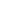 http://www.gobiernoabierto.navarra.es/sites/default/files/anexo_i_titulaciones.pdfhttp://www.navarra.es/home_es/servicios/ficha/6571/Apertura-de-listas-especificas-mediante-incorporacion-periodica-de-aspirantes-en-determinadas-especialidades-e-idiomas-Más información: Estos contenidos tienen un carácter meramente informativo, por lo que sugerimos compruebe la vigencia y exactitud de los datos en las fuentes administrativas oficiales correspondientesLamentablemente, es posible que en alguna ocasión una empresa o particular anuncie un puesto en nuestras Ofertas de Empleo con fines fraudulentos. Esta acción supone una infracción de los términos de uso de este boletín de empleo y puede ser denunciada legalmente.Los términos de uso establecidos por el Ayuntamiento de Pedro Muñoz eximen a este Departamento de cualquier responsabilidad con respecto a la información publicada por las empresas o a la proporcionada públicamente por los candidatos/as. Por lo tanto, ofrecer datos en nuestro Boletín de Empleo debe hacerse asumiendo las citadas condiciones. En cualquier caso, si detectamos algún intento de fraude en alguna de las ofertas, se actuará lo más rápidamente posible para retirar la oferta y advertir al anunciante: esto incluye la posibilidad de borrar el anuncio, retirar el acceso a la base de datos y a cualquier herramienta de publicación de anuncios, así como emprender las acciones legales pertinentes.Para evitar ser víctima de alguna actividad fraudulenta te aconsejamos seguir las siguientes recomendaciones:No proporciones tu número de Seguridad Social ni similares a las empresas, incluso si te explican que es algo rutinario.Los términos de uso de diferentes páginas WEB de Ofertas de Empleo prohíben exigir cuotas a los candidatos/as para obtener un empleo. Si vieras un mensaje de este tipo, además de no responder, no proporciones tus datos bancarios o de tarjeta de crédito.Procura no proporcionar ningún dato personal como teléfono o dirección que no hayas querido dar ya en tu CV.Sé cuidadoso/a cuando tratas con personas o empresas de otros países sobre los que no es posible ejercer un control legal desde aquí.Si respondes a personas que dicen representar a otras compañías intenta asegurarte de que lo hacen legalmente.Llamar a un teléfono que ponen en el anuncio y que le digan que llame a un 803, 806, 807, 905, 118. No lo haga nunca.Aunque éstas son algunas precauciones a tomar, no siempre son suficientes y debes ser cauto al tratar con terceras partes. Si crees que has sido víctima de una actividad fraudulenta de una empresa anunciante en nuestra sección de Ofertas de Empleo, por favor infórmanos y advierte a las autoridades para iniciar una investigación.